ПЛАН ОРГАНИЗАЦИИ ФИЗКУЛЬТУРНО-ОЗДОРОВИТЕЛЬНОЙ И СПОРТИВНО-МАССОВОЙ РАБОТЫ В ШКОЛЕНА 2023-2024 УЧЕБНЫЙ ГОД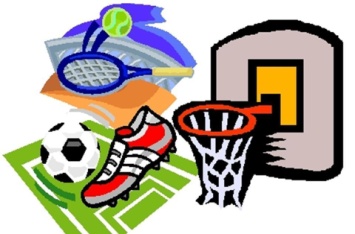 Цели, направления, план спортивной работы клубаЦели:Сохранение и укрепление здоровья детей и подростков, воспитание потребности в систематических занятиях физической культурой и спортом. Пропаганда среди школьников и приобщение их к здоровому образу жизни. Воспитание потребности и умения школьников самостоятельно заниматься физкультурой, использовать различные спортивные игры в организации своего отдыха. Воспитание учащихся в народных традициях. №МЕРОПРИЯТИЯДата проведенияОтветственные за выполнение1.Физкультурно-оздоровительные мероприятия в режиме учебного дня:Обсудить на педагогическом совете (или совещании при директоре) порядок проведения физкультминуток, подвижных игр на переменах, гимнастики перед занятиями.Провести беседы в классах о режиме дня школьника, о порядке проведения гимнастики, подвижных игр на переменах и физкультминуток.Проводить подвижные игры и занятия физическими упражнениями на больших переменах.Проводить физкультминутки на общеобразовательных уроках.Проведение бесед с учителями начальных классов по вопросам организации оздоровительных мероприятий в режиме учебного дня и проведению «Часа здоровья»;До начала учебного годаДо15 сентябряЕжедневноЕжедневноВ течение годаАдминистрация в школеКлассные руководителиФизорги классовУчителя-предметники2Спортивная работа в классах:В классах назначить физоргов ответственных за проведение подвижных игр на больших переменах и организующих команды для участия в соревнованиях.Подготовка команд классов по видам спорта, включенным во внутришкольную спартакиаду.Организация «часов здоровья».Классные часы «здоровый образ жизни».Проветривание классных помещенийПровести инструктажи по технике безопасности учащихся на период осенних, зимних, весенних и летних каникул».Подготовка к сдаче физкультурного комплекса ГТОДо 1 сентябряДо 15 сентября1 раз в месяцСентябрьВ течение годаЕжедневноКлассные руководителиУчитель физкультурыУчитель физкультурыУчителяКлассный руководители, учитель ОБЖ3.Внеурочная работа в школе:Осенний кроссОлимпиада по физкультуре«Веселые старты»Лыжная эстафетаДень здоровьяПрезидентские состязанияТуристический поход в лесВоенно-спортивная эстафета к 23 февраля «Сильные, смелые, ловкие»Теннис,шашкисентябрьоктябрьдекабрьянварь1 раз в чет.апрельмайфевральоктябрь.март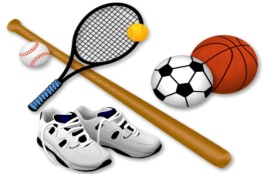 Учитель физкультуры4.Участие в районных соревнованияхРайонный турслетЛегкоатлетическое многоборье (сентябрь - май).Спортивное ориентирование(март)Спортивный праздник «Зарница» (апрель).Олимпиады по физкультуре (ноябрь)Туристический слет (май-июнь)Полиатлон (февраль)Лыжня России (февраль)В течение года (согласно плану спортивных мероприятий в районе).Учитель физкультуры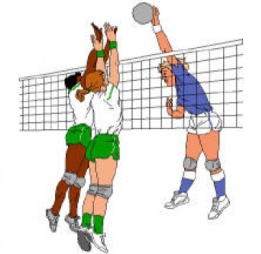 5.Агитация и пропаганда здорового образа жизни:Конкурсы рисунков, учащихся 1-4 классов на тему "Мы за здоровый образ жизни"Организация цикла бесед и лекций на классных часах по темам:«Скажи вредным привычкам «Нет!»«Как стать красивым и здоровым»Оформление стенда «Спорт»ДекабрьВ течение года.Октябрь -декабрьКлассные руководителиУчитель физкультуры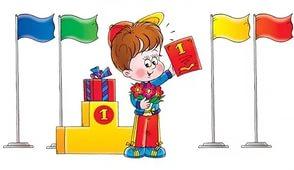 7.Работа с родителями учащихся и педагогическим коллективом:Здоровье наших детей - в наших делах (итоги медосмотра, анализ состояния здоровья учащихся).Тематические родительские собрания лекции для родителей на темы: «Воспитание правильной осанки у детей», «Воспитание бережного отношения к своему здоровью»,«Распорядок дня и двигательный режим школьника», «Гигиена питания младшего школьника» и др.Консультации, беседы для родителей (в течение года).Проведение спортивных состязаний с участием родителей (в течение года).Родительские собранияВ течение годаВ течение годаВ течение года.Классный руководительУчитель физкультурыКлассный руководительУчитель физкультуры9.Хозяйственные мероприятия:Слежение за правильным хранением спортинвентаря.Текущий ремонт спортинвентаря, лыжных принадлежностей.В течение годаЯнварьУчитель физкультуры